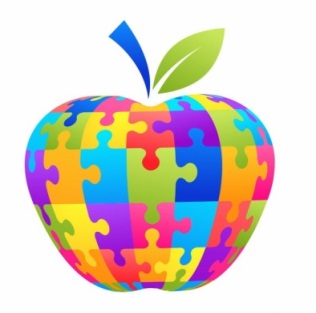 Rozszyfruj zdanie     
Komputer Jacka „zgubił” polskie litery narodowe, zastępując je innymi znakami. W jednym z plików pojawiło się takie zdanie: ?#&W M#WI&, ?E SI$ SP#@NI&E%!Pytanie: Czy potrafisz rozszyfrować to zdanie? 